§1004.  Voting on amendments by voting groups1.  Separate voting groups.  If a corporation has more than one class of shares outstanding, the holders of the outstanding shares of a class are entitled to vote as a separate voting group, if shareholder voting is otherwise required by this Act, on a proposed amendment to the articles of incorporation if the amendment would:A.  Effect an exchange or reclassification of all or part of the shares of the class into shares of another class;  [PL 2001, c. 640, Pt. A, §2 (NEW); PL 2001, c. 640, Pt. B, §7 (AFF).]B.  Effect an exchange or reclassification, or create the right of exchange, of all or part of the shares of another class into shares of the class;  [PL 2001, c. 640, Pt. A, §2 (NEW); PL 2001, c. 640, Pt. B, §7 (AFF).]C.  Change the rights, preferences or limitations of all or part of the shares of the class;  [PL 2001, c. 640, Pt. A, §2 (NEW); PL 2001, c. 640, Pt. B, §7 (AFF).]D.  Change the shares of all or part of the class into a different number of shares of the same class;  [PL 2001, c. 640, Pt. A, §2 (NEW); PL 2001, c. 640, Pt. B, §7 (AFF).]E.  Create a new class of shares having rights or preferences with respect to distributions that are prior or superior to the shares of the class;  [PL 2011, c. 274, §49 (AMD).]F.  Increase the rights, preferences or number of authorized shares of any class that, after giving effect to the amendment, have rights or preferences with respect to distributions that are prior or superior to the shares of the class;  [PL 2011, c. 274, §50 (AMD).]G.  Limit or deny an existing preemptive right of all or part of the shares of the class; or  [PL 2001, c. 640, Pt. A, §2 (NEW); PL 2001, c. 640, Pt. B, §7 (AFF).]H.  Cancel or otherwise affect rights to distributions that have accumulated but have not yet been authorized on all or part of the shares of the class.  [PL 2001, c. 640, Pt. A, §2 (NEW); PL 2001, c. 640, Pt. B, §7 (AFF).][PL 2011, c. 274, §§49, 50 (AMD).]2.  Voting rights of series.  If a proposed amendment would affect a series of a class of shares in one or more of the ways described in subsection 1, the holders of shares of that series are entitled to vote as a separate voting group on the proposed amendment.[PL 2001, c. 640, Pt. A, §2 (NEW); PL 2001, c. 640, Pt. B, §7 (AFF).]3.  Two or more classes or series affected; vote as one group.  If a proposed amendment that entitles the holders of 2 or more classes or series of shares to vote as separate voting groups under this section would affect those 2 or more classes or series in the same or a substantially similar way, the holders of shares of all the classes or series so affected must vote together as a single voting group on the proposed amendment, unless otherwise provided in the articles of incorporation or required by the board of directors.[PL 2001, c. 640, Pt. A, §2 (NEW); PL 2001, c. 640, Pt. B, §7 (AFF).]4.  Nonvoting shares.  A class or series of shares is entitled to the voting rights granted by this section even if the articles of incorporation provide that the shares are nonvoting shares.[PL 2001, c. 640, Pt. A, §2 (NEW); PL 2001, c. 640, Pt. B, §7 (AFF).]SECTION HISTORYPL 2001, c. 640, §A2 (NEW). PL 2001, c. 640, §B7 (AFF). PL 2011, c. 274, §§49, 50 (AMD). The State of Maine claims a copyright in its codified statutes. If you intend to republish this material, we require that you include the following disclaimer in your publication:All copyrights and other rights to statutory text are reserved by the State of Maine. The text included in this publication reflects changes made through the First Regular and First Special Session of the 131st Maine Legislature and is current through November 1. 2023
                    . The text is subject to change without notice. It is a version that has not been officially certified by the Secretary of State. Refer to the Maine Revised Statutes Annotated and supplements for certified text.
                The Office of the Revisor of Statutes also requests that you send us one copy of any statutory publication you may produce. Our goal is not to restrict publishing activity, but to keep track of who is publishing what, to identify any needless duplication and to preserve the State's copyright rights.PLEASE NOTE: The Revisor's Office cannot perform research for or provide legal advice or interpretation of Maine law to the public. If you need legal assistance, please contact a qualified attorney.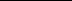 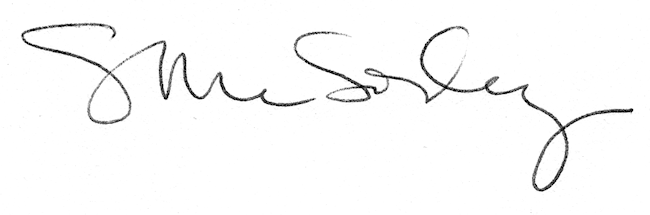 